1 Samuel 2:1-10 — Hannah’s Prayer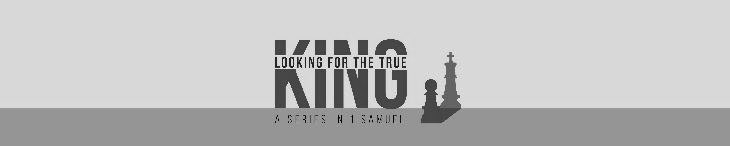 January 23, 2022What is the significance of Hannah’s song?Hannah’s song reveals how God loves to rescue His people.Hannah’s song prophetically introduces us to two great kings.Hannah’s song serves as a bookend in the books of 1 and 2 Samuel.Introduction —  Hannah praised God for saving His people.And Hannah prayed and said, “My heart exults in the LORD; my horn is exalted in the LORD. My mouth derides my enemies, because I rejoice in your salvation. 1 Samuel 2:1 (ESV)My heart exults in the LORD… 1 Samuel 1:21 (ESV)Hannah loved God because God loved her.…my horn is exalted in the Lord… 1 Samuel 2:1 (ESV)Hannah loved God because God gave her victory in the face of defeat.My mouth derides my enemies… 1 Samuel 2:1 (ESV)Hannah loved God because God destroys the enemies of His people.I rejoice in your salvation. 1 Samuel 2:1 (ESV)Hannah loved God because He comes to the rescue of His people.There is no one like our God.There is none holy like the LORD… 1 Samuel 2:2 (ESV)God’s holiness means He never makes a wrong choice or has an evil intent. He always makes the perfect choice to work for His glory and our good.…for there is none besides you. 1 Samuel 2:2 (ESV)The God we worship stands alone in the universe. All other gods are nothing.There is no rock like our God. 1 Samuel 2:2 (ESV)Our God protects His people.There is nothing our God does not know.Talk no more so very proudly, let not arrogance come from your mouth; for the LORD is a God of knowledge, and by him actions are weighed. 
1 Samuel 2:3 (ESV)And we know that for those who love God all things work together for good, for those who are called according to his purpose. 
Romans 8:28 (ESV)…but let him who boasts boast in this, that he understands and knows me, that I am the LORD who practices steadfast love, justice, and righteousness in the earth. For in these things I delight, declares the LORD. Jeremiah 9:24 (ESV)Our God loves to save the powerless who trust in Him by giving victory in the face of defeat.The bows of the mighty are broken, but the feeble bind on strength 
1 Samuel 2:4 (ESV)“Blessed are the poor in spirit, for theirs is the kingdom of heaven.” Matthew 5:3 (ESV)“Blessed are the meek, for they shall inherit the earth. Blessed are those who hunger and thirst for righteousness, for they shall be satisfied”. Matthew 5:5–6 (ESV)Those who were full have hired themselves out for bread, but those who were hungry have ceased to hunger. 1 Samuel 2:5a (ESV)Our security for the future does not come from our prosperity but from God.
…The barren has borne seven, but she who has many children is forlorn. 
1 Samuel 2:5b (ESV)God can reverse any situation, no matter how hopeless it looks.The Lord kills and brings to life; he brings down to Sheol and raises up. 
1 Samuel 2:6 (ESV)Death is not the end. God can raise people from death to life!The Lord makes poor and makes rich; he brings low and he exalts. 
1 Samuel 2:7 (ESV)God gives poverty and prosperity. Our financial status is determined by God.He raises up the poor from the dust; he lifts the needy from the ash heap to make them sit with princes and inherit a seat of honor… 1 Samuel 2:8 (ESV)God rescues the hopeless, think of Joseph in Egypt.…For the pillars of the earth are the Lord’s, and on them he has set the world. 1 Samuel 2:8 (ESV)God doesn’t just control what happens in the world. He suspends the earth in space.He will guard the feet of his faithful ones… 1 Samuel 2:9a (ESV)The God who controls everything promises to protect those who love and follow Him.Our God will send His king to rescue His people.…but the wicked shall be cut off in darkness, for not by might shall a man prevail. The adversaries of the Lord shall be broken to pieces; against them he will thunder in heaven. The Lord will judge the ends of the earth… 
1 Samuel 2:9b-10a (ESV)It doesn’t matter how powerful or protected people are in life. God will judge His enemies breaking them to pieces.…he will give strength to his king and exalt the horn of his anointed. 
1 Samuel 2:10b (ESV)Hannah prophetically promised that God would provide a king to rescue Israel and destroy their enemies. That king was David.Hannah prophetically promised God would provide His anointed one (the Messiah, the Christ) that would be a king to rescue God’s people. That king was Jesus. When Mary wrote a song celebrating Jesus’ birth in the New Testament (Luke 1:46-55), it was similar to Hannah’s song of praise about Samuel’s birth in the Old Testament.ConclusionAre you following God for what He gives you or for Who He is? God loves to rescue those who trust in Him bringing them from hopelessness to victory. Are you trusting in Jesus to rescue you!Life Group QuestionsWhat did you learn from this study you did not know?What part of Hannah’s prayer did you find particularly encouraging when she talked about God and His greatness?Read Psalm 2. This Psalm talks about the anointed of the Lord. What about this Psalm tells us it is talking about Jesus? What does it say will ultimately happen to those who trust in Jesus? What does it say will ultimately happen to those who rebel against Jesus?1 Samuel 2:9 tells us that God guards the feet of those who faithfully follow Him. How does this encourage you? Read Psalm 37:23, Psalm 91, Psalm 121. What do these verses teach us about God’s care for those who love and trust in Him?